VAJA 3 – 7. razredPOIŠČIMO BESEDE 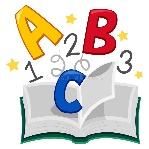 Poveži črke, da dobiš smiselne besede. Primer: ROKOMET…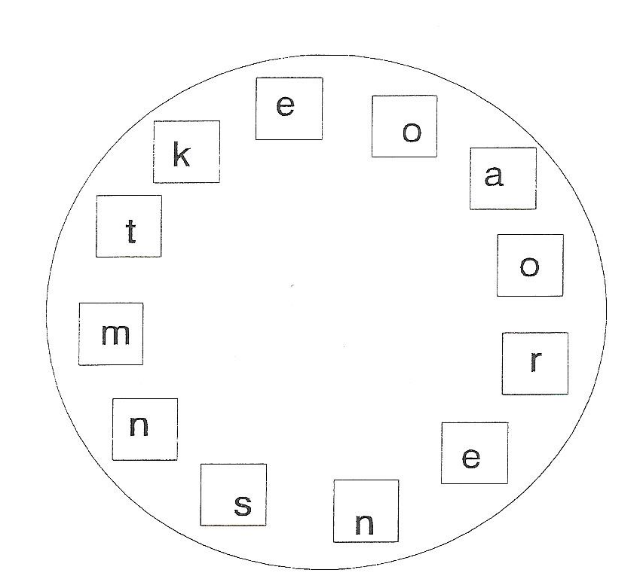 V čim krajšem času poskusi dokončati vse pričete besede ali besede, ki se končajo na dano končnico.va __________               kol __________               vi __________pe __________               me __________               be _________no __________               za ___________               ho ___________________ ep               ___________ en               __________ ec__________ ti                 ___________ ev                __________ če__________ ob               ___________ ča                __________ la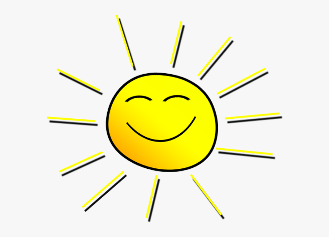 